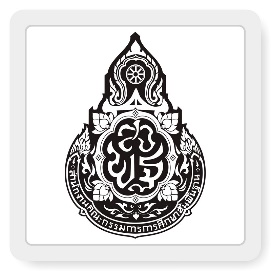 รายชื่อนักเรียนชั้น……………………. ปีการศึกษา ……………โรงเรียน………………. สังกัดสำนักงานเขตพื้นที่การศึกษา.................................ชาย  …… คน     หญิง …… คน     รวม ………. คนเลขที่เลขประจำตัวนักเรียนชื่อ – สกุล1234567891011121314151617181920212223